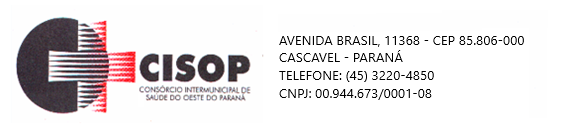            ANULAÇÃO DE PROCESSODispõe sobre a anulação do Pregão Eletrônico nº 68/2022 dando outras providências.O Pregoeiro do Consórcio Intermunicipal de saúde do Oeste do Paraná, no uso de suas atribuições legais.RESOLVE Fica anulado o processo citado, em virtude de ajustes nos descritivos dos itens.A anulação do Processo, desobriga  o CISOP a indenização de qualquer espécie. Esta anulação entrará em vigor na data de sua publicação, revogadas as disposições em contrário.Cascavel - PR, 15/09/22             _________ ______________________Gilmar Antônio CozerPregoeiro do CISOP